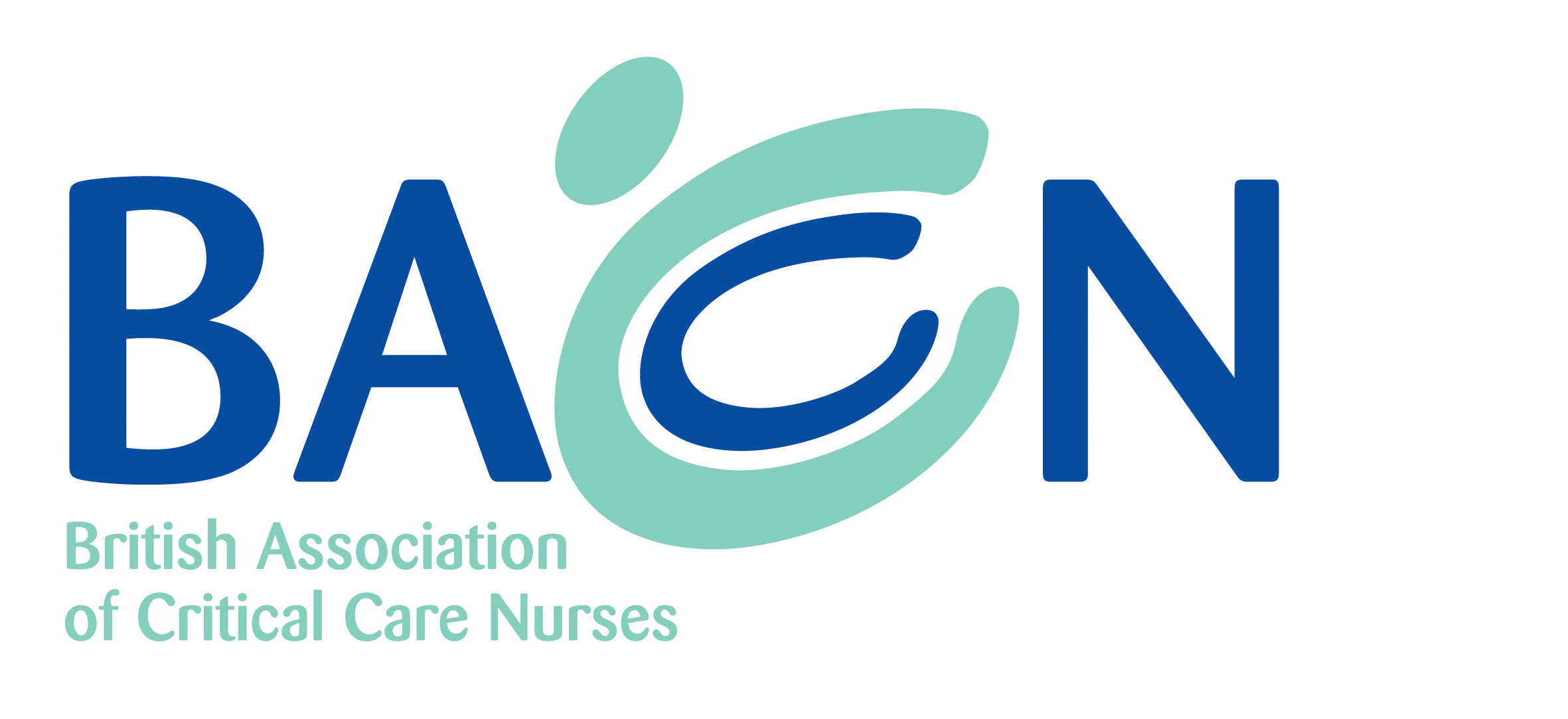 BACCN Representative on Project Group/Advisory Board/Collaborative WorkWork Title:                  Competency CC3N education group Representative:          Ann PriceScope of Work (e.g. background of project/expectations of involvement)Competency development and standardization of ICU educationDate(s) Start:    3.9.2020        Finish:     TBC                                  Once off: noFeedback (to include/highlight any pertinent issues for the attention/action of the BACCN National Board)Talk from the London Transformation and Learning Collaborative (LTLC) which is NHS funded.  They have developed training material and a matrix for non ICU staff to prepare for a future surge in COVID-19 (see https://www.e-lfh.org.uk/programmes/london-transformation-and-learning-collaborative-ltlc/It is an interprofessional framework with a rapid training model approach. Aim is to make staff feel like they are gaining skills rather than being ‘used’.  The weblink has details of the workforce modelling, skills matrix and educational content which are mapped to Step competency but do not encompass all of it as aims to focus on key things needed for non-ICU staff.The wish to develop a training ‘passport’ and if anyone has one to share then please send to sarah.leyland@stgeorges.nhs.uk Talk about a leadership-training programme that has been developed for ICU staff that are overseeing non-ICU staff.  This was seen as a way of recognizing the role and developing ICU staff skills.  Currently it is being rolled out in London as a ‘train the trainer’ approach to reduce staff travelling across sites. Lots of enquires about using the steps framework and copyright but reminded of the statement on the website https://www.cc3n.org.uk/uploads/9/8/4/2/98425184/cc3n_copyright_2016.pdfFunding from HEE for ICU training is still with ministers despite trying to get information this seems to have been relegated in importance. Noted that the European Society of Intensive Care Medicine (ESICM) has various training events and developing materials also.  Next meeting TBC 